První neděle adventní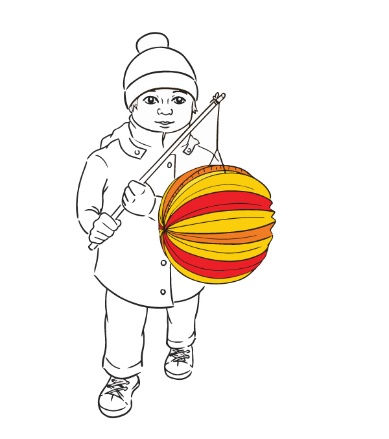 2.12.2018 v 16:00 hod.Zdobení stromečku na návsi ve CtibořiNásledně lampionový průvod k osvětlenému stromečku na HrádkuNěco na zahřátí připravenoHrnečky s sebou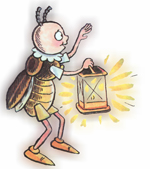 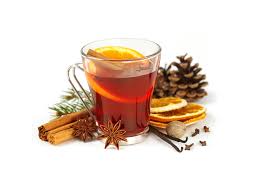 